В соответствии со статьей 179 Бюджетного кодекса Российской Федерации, на основании Порядка формирования и реализации муниципальных программ, утвержденного постановлением Администрации ЗАТО г. Зеленогорска от 06.11.2015 № 275-п, руководствуясь Уставом города Зеленогорска,ПОСТАНОВЛЯЮ:Внести изменения в муниципальную программу «Развитие малого и среднего предпринимательства в городе Зеленогорске», утвержденную постановлением Администрации ЗАТО г. Зеленогорска от 29.09.2017 
№ 222-п, изложив приложение в редакции согласно приложению к настоящему постановлению.Настоящее постановление вступает в силу с 01.01.2021, но не ранее дня, следующего за днем его опубликования в газете «Панорама».Приложение к постановлению Администрации ЗАТО г. Зеленогорска от 02.12.2020 № 165-пПриложениек постановлению Администрации ЗАТО г. Зеленогорска от 29.09.2017 № 222-пПАСПОРТмуниципальной программы1. Характеристика текущего состояния соответствующей сферы социально-экономического развития города Зеленогорска, цель, задачи и сроки реализации муниципальной программы1.1. Анализ динамики основных показателей развития предпринимательства за 2018 – 2019 годы позволяет определить структуру, уровень и тенденции развития предпринимательства в городе. 1.2. Основные показатели развития предпринимательства приведены в таблице.Таблица1.3. Отраслевое распределение субъектов предпринимательства по видам экономической деятельности характеризуется преобладанием малого бизнеса в сфере торговли. Средний бизнес в городе представлен предприятиями в сферах оказания транспортных и строительных услуг, а также обрабатывающего производства.1.4. В период 2018 – 2019 годов наблюдается снижение количества субъектов малого и среднего предпринимательства. Снижение произошло на 4,2% за счет сокращения количества зарегистрированных индивидуальных предпринимателей на 57 ед. и малых организаций на 7 ед. Значительное уменьшение количества субъектов малого предпринимательства произошло в сфере торговли - на 42 ед. Количество средних организаций в городе не изменилось. Снижение количества субъектов малого и среднего предпринимательства повлекло снижение среднесписочной численности работников субъектов малого и среднего предпринимательства почти на 7 %. Тем не менее доля среднесписочной численности работников малого и среднего бизнеса в среднесписочной численности работников всех предприятий и организаций практически не изменилась и составила 25,5%. Доля оборота малых и средних предприятий в общем обороте всех организаций практически не изменилась.1.5. Основными факторами, сдерживающими развитие малого и среднего предпринимательства в городе, являются:- дефицит квалифицированных кадров, недостаточный уровень профессиональной подготовки, недостаточный образовательный уровень руководителей и специалистов, работающих в субъектах малого и среднего предпринимательства;- недостаточность начального капитала и собственных оборотных средств у субъектов малого и среднего предпринимательства;- ограниченная доступность финансовых ресурсов: сложность получения заемного финансирования для субъектов малого и среднего предпринимательства, высокая стоимость банковских кредитов;- низкий уровень предпринимательской активности, небольшое количество малых производств;- слабый потребительский спрос;- распространение сетевых ритейлов;- режимные ограничения, связанные со статусом закрытого административно-территориального образования.1.6. Факторами, способствующими развитию малого и среднего предпринимательства в городе, являются:- наличие свободных офисных, складских и производственных площадей, инженерных коммуникаций и другой инфраструктуры для размещения различных видов производств на территории города;- наличие энергоресурсов для размещения энергоемких производств на территории города;- наличие инфраструктуры поддержки субъектов малого и среднего предпринимательства федерального, регионального и местного уровня;- наличие специальных условий финансовой поддержки субъектов малого и среднего предпринимательства для моногородов. 1.7. Для повышения активности субъектов малого и среднего предпринимательства необходима система мероприятий, направленных на повышение имиджа предпринимательской деятельности.1.8. Целью муниципальной программы является обеспечение благоприятных условий для развития субъектов малого и среднего предпринимательства.1.9. Реализация муниципальной программы направлена на достижение следующих задач:1.9.1. Финансовая поддержка субъектов малого и среднего предпринимательства.1.9.2. Имущественная поддержка субъектов малого и среднего предпринимательства.1.9.3. Повышение доступности информационной поддержки для субъектов малого и среднего предпринимательства и иных пользователей.2. Перечень целевых показателей и показателей результативности муниципальной программыПеречень целевых показателей и показателей результативности муниципальной программы приведен в приложении № 1 к муниципальной программе.Ресурсное обеспечение муниципальной программы3.1. Информация о распределении планируемых объемов финансирования по отдельным мероприятиям муниципальной программы представлена в приложении № 2 к муниципальной программе.3.2. Информация о распределении планируемых объемов финансирования муниципальной программы по источникам финансирования представлена в приложении № 3 к муниципальной программе.4. Механизм реализации мероприятий муниципальной программы4.1. Финансирование программных мероприятий осуществляется в виде предоставления субсидий юридическим и физическим лицам, являющимся субъектами малого и среднего предпринимательства, осуществляющими деятельность на территории города Зеленогорска.4.2. Имущественная поддержка субъектов малого и среднего предпринимательства оказывается в виде предоставления муниципальных преференций. Условия и порядок оказания имущественной поддержки субъектам малого и среднего предпринимательства, физическим лицам, не являющимся индивидуальными предпринимателями и применяющим специальный налоговый режим «Налог на профессиональный доход», и организациям, образующим инфраструктуру поддержки субъектов малого и среднего предпринимательства, изложены в приложении № 4 к муниципальной программе.4.3. Реализация программных мероприятий осуществляется за счет средств местного бюджета, а также из федерального, краевого бюджетов и внебюджетных средств (в случае их поступления).4.4. Исполнение муниципальной программы осуществляет МКУ «Центр закупок, предпринимательства и обеспечения деятельности ОМС». Соисполнителем муниципальной программы является КУМИ.4.5. Для участия в мероприятиях по предоставлению финансовой поддержки в форме субсидий субъекты малого и среднего предпринимательства представляют в МКУ «Центр закупок, предпринимательства и обеспечения деятельности ОМС» документы, определенные в порядке предоставления субсидий, утвержденном постановлением Администрации ЗАТО г. Зеленогорска.4.6. Предоставление субсидий производится в пределах средств, предусмотренных на эти цели в муниципальной программе на очередной финансовый год и на плановый период.4.7. Муниципальная программа предусматривает следующие отдельные мероприятия:4.7.1. Предоставление субсидий субъектам малого и среднего предпринимательства в целях возмещения части затрат на строительство (реконструкцию) для собственных нужд производственных зданий, строений, сооружений и (или) приобретение оборудования за счет привлеченных целевых заемных средств, предоставляемых на условиях платности и возвратности кредитными и лизинговыми организациями, региональной микрофинансовой организацией, федеральными, региональными и местными институтами развития и поддержки субъектов малого и среднего предпринимательства, в целях создания и (или) развития, и (или) модернизации производства товаров (работ, услуг).4.7.2. Предоставление субсидий в целях возмещения части затрат субъектам малого и среднего предпринимательства, в состав учредителей которых входят граждане, относящиеся к приоритетной целевой группе, а также индивидуальным предпринимателям из числа граждан, относящихся к приоритетной целевой группе.4.7.3. Оказание имущественной поддержки субъектам малого и среднего предпринимательства, физическим лицам, не являющимся индивидуальными предпринимателями и применяющим специальный налоговый режим «Налог на профессиональный доход», и организациям, образующим инфраструктуру поддержки субъектов малого и среднего предпринимательства.4.7.4. Информирование субъектов малого и среднего предпринимательства и физических лиц, не являющихся индивидуальными предпринимателями и применяющих специальный налоговый режим «Налог на профессиональный доход», через средства массовой информации, официальный сайт Администрации ЗАТО г. Зеленогорска http://www.zeladmin.ru в информационно-телекоммуникационной сети «Интернет» о формах поддержки субъектов малого и среднего предпринимательства.5. Подпрограммы муниципальной программыПодпрограммы отсутствуют.Приложение № 1 к муниципальной программе «Развитие малого и среднего предпринимательства в городе Зеленогорске»Перечень целевых показателей и показателей результативности муниципальной программы «Развитие малого и среднего предпринимательства в городе Зеленогорске»Приложение № 2 к муниципальной программе «Развитие малого и среднего предпринимательства в городе Зеленогорске»Информация о распределении планируемых объемов финансирования по отдельным мероприятиям муниципальной программы «Развитие малого и среднего предпринимательства в городе Зеленогорске»Приложение № 3 к муниципальной программе «Развитие малого и среднего предпринимательства в городе Зеленогорске»Информация о распределении планируемых объемов финансирования муниципальной программы «Развитие малого и среднего предпринимательства в городе Зеленогорске» по источникам финансированияПриложение № 4 к муниципальной программе «Развитие малого и среднего предпринимательства в городе Зеленогорске»Условия и порядок оказания имущественной поддержки субъектам малого и среднего предпринимательства, физическим лицам, не являющимся индивидуальными предпринимателями и применяющим специальный налоговый режим «Налог на профессиональный доход», и организациям, образующим инфраструктуру поддержки субъектов малого и среднего предпринимательства1. Общие положения1.1. Настоящие условия и порядок определяют механизм оказания имущественной поддержки субъектам малого и среднего предпринимательства, физическим лицам, не являющимся индивидуальными предпринимателями и применяющим специальный налоговый режим «Налог на профессиональный доход», и организациям, образующим инфраструктуру поддержки субъектов малого и среднего предпринимательства (далее – субъекты МСП).1.2. Оказание имущественной поддержки субъектам МСП осуществляется на возмездной основе и на льготных условиях, указанных в настоящем разделе.1.3. Предоставление муниципальных преференций в целях поддержки субъектов МСП в виде проведения аукционов на право заключения договоров аренды земельных участков, находящихся в собственности муниципального образования город Зеленогорск Красноярского края, и земельных участков, государственная собственность на которые не разграничена (далее – земельные участки), с ограниченным кругом участников - только среди субъектов МСП, с применением при заключении договоров аренды земельных участков льготного порядка исчисления арендной платы:а) предусмотренного Положением о предоставлении в аренду муниципального имущества субъектам малого и среднего предпринимательства, а также организациям, образующим инфраструктуру поддержки субъектов малого и среднего предпринимательства, утвержденным постановлением Администрации ЗАТО г. Зеленогорска (далее – Положение о предоставлении в аренду имущества субъектам МСП), при заключении договоров аренды земельных участков с субъектами МСП, осуществляющими виды деятельности, в сфере производства товаров (работ, услуг), за исключением видов деятельности, включенных в разделы В, G, K, L, M (за исключением кода 75), N (за исключением кодов 78, 79, 81, 82) в соответствии с «ОК 029-2014 (КДЕС Ред. 2). Общероссийский классификатор видов экономической деятельности», утвержденный приказом Росстандарта от 31.01.2014 № 14-ст «О принятии и введении в действие Общероссийского классификатора видов экономической деятельности (ОКВЭД2) ОК 029-2014 (КДЕС Ред. 2) и Общероссийского классификатора продукции по видам экономической деятельности (ОКПД2) ОК 034-2014 (КПЕС 2008)»;б) предусмотренного Положением о предоставлении в аренду, безвозмездное пользование муниципального имущества, утвержденным решением Совета депутатов ЗАТО г. Зеленогорска (далее – городское Положение), при заключении договоров аренды земельных участков с субъектами МСП, осуществляющими виды деятельности, не указанные в подпункте «а» настоящего пункта. Проведение аукционов на право заключения договоров аренды земельных участков осуществляется в соответствии с Земельным кодексом Российской Федерации (далее – ЗК РФ). Начальная цена предмета аукциона на право заключения договора аренды земельного участка устанавливается в размере ежегодной арендной платы, определенной по результатам рыночной оценки в соответствии с Федеральным законом от 29.07.1998 № 135-ФЗ «Об оценочной деятельности в Российской Федерации».1.4. Предоставление муниципальных преференций в целях поддержки субъектов МСП в виде применения при заключении договоров аренды земельных участков без проведения торгов в случаях, предусмотренных ЗК РФ, льготного порядка исчисления арендной платы:- предусмотренного Положением о предоставлении в аренду имущества субъектам МСП при заключении договоров аренды земельных участков с субъектами МСП, осуществляющими виды деятельности, указанные в подпункте «а» пункта 1.3 настоящих условий и порядка;- предусмотренного городским Положением при заключении договоров аренды земельных участков с субъектами МСП, осуществляющими виды деятельности, не указанные в подпункте «а» пункта 1.3 настоящих условий и порядка. Размер ежегодной арендной платы определяется в соответствии с ЗК РФ.1.5. Предоставление муниципальных преференций в целях поддержки субъектов МСП в виде заключения договоров аренды имущества, находящегося в собственности муниципального образования город Зеленогорск Красноярского края (далее – муниципальное имущество), включенного в перечень муниципального имущества, свободного от прав третьих лиц (за исключением имущественных прав субъектов малого и среднего предпринимательства) и предназначенного для предоставления субъектам среднего и малого предпринимательства (далее – перечень), без проведения торгов с субъектами МСП, осуществляющими виды деятельности указанные в подпункте «а» пункта 1.3 настоящих условий и порядка, с применением льготного порядка исчисления арендной платы, предусмотренного Положением о предоставлении в аренду имущества субъектам МСП. 1.6. Предоставление муниципальных преференций в целях поддержки субъектов МСП в виде заключения договоров аренды муниципального имущества, включенного в перечень, без проведения торгов с субъектами МСП, осуществляющими виды деятельности, не указанные в подпункте «а» пункта 1.3 настоящих условий и порядка, с применением льготного порядка исчисления арендной платы, предусмотренного городским Положением. 1.7. Предоставление муниципальных преференций в целях поддержки субъектов МСП в виде применения льготного порядка исчисления арендной платы, предусмотренного Положением о предоставлении в аренду имущества субъектам МСП, при заключении договоров аренды муниципального имущества, включенного в перечень, без проведения торгов на новый срок в соответствии с Федеральным законом от 26.07.2006 № 135-ФЗ «О защите конкуренции» (далее – Закон о защите конкуренции), с субъектами МСП, осуществляющими виды деятельности, указанные в подпункте «а» пункта 1.3 настоящих условий и порядка.1.8. Предоставление муниципальных преференций в целях поддержки субъектов МСП в виде применения льготного порядка исчисления арендной платы, предусмотренного городским Положением, при заключении договоров аренды муниципального имущества, включенного в перечень, без проведения торгов на новый срок в соответствии с Законом о защите конкуренции, с субъектами МСП, осуществляющими виды деятельности, не указанные в подпункте «а» пункта 1.3 настоящих условий и порядка.1.9. Предоставление муниципальных преференций в целях поддержки субъектов МСП в виде применения при заключении договоров аренды муниципального имущества, находящегося в хозяйственном ведении муниципальных унитарных предприятий г. Зеленогорска (далее – предприятия) или оперативном управлении муниципальных учреждений г. Зеленогорска (далее - учреждения), в том числе без проведения торгов на новый срок в случаях, предусмотренных Законом о защите конкуренции, льготного порядка исчисления арендной платы: - предусмотренного Положением о предоставлении в аренду имущества субъектам МСП при заключении договоров аренды с субъектами МСП, осуществляющими виды деятельности, указанные в подпункте «а» пункта 1.3 настоящих условий и порядка;- предусмотренного городским Положением при заключении договоров аренды с субъектами МСП, осуществляющими виды деятельности, не указанные в подпункте «а» пункта 1.3 настоящих условий и порядка.1.10. В связи с тем, что предоставление муниципальных преференций, указанных в настоящем разделе, осуществляется в соответствии с подпунктом 13 пункта 1 статьи 19 Закона о защите конкуренции и предусмотрено муниципальной программой «Развитие малого и среднего предпринимательства в городе Зеленогорске», утвержденной постановлением Администрации ЗАТО г. Зеленогорска, предварительное согласие антимонопольного органа на их предоставление не требуется.2. Условия оказания имущественной поддержки субъектам МСППраво на получение имущественной поддержки имеют субъекты МСП соответствующие следующим условиям:- сведения о субъекте МСП внесены в единый реестр субъектов малого и среднего предпринимательства в соответствии со статьей 4.1 Федерального закона от 24.07.2007 № 209-ФЗ «О развитии малого и среднего предпринимательства в Российской Федерации» (далее – Закон о субъектах МСП) на дату регистрации заявления о предоставлении муниципальной преференции;- организация, образующая инфраструктуру поддержки субъектов малого и среднего предпринимательства, соответствует требованиям, предусмотренным статьей 15 Закона о субъектах МСП;- субъект МСП осуществляет деятельность на территории г. Зеленогорска;- в отношении субъекта МСП не принято решение о начале процедуры ликвидации или прекращения деятельности;- в отношении субъекта МСП не принято решение о начале процедуры признания несостоятельным (банкротом) в соответствии с Федеральным законом от 26.10.2002 № 127-ФЗ «О несостоятельности (банкротстве)»;- деятельность субъекта МСП не приостановлена в порядке, предусмотренном Кодексом Российской Федерации об административных правонарушениях;- субъект МСП не имеет задолженности за пользование и содержание муниципального имущества на дату регистрации заявления о предоставлении муниципальной преференции.3. Порядок принятия решений о предоставлении муниципальных преференций субъектам МСП3.1. Решения о предоставлении муниципальных преференций или об отказе в предоставлении муниципальных преференций, указанных в пунктах 1.3 – 1.9 настоящих условий и порядка, принимаются комиссией по предоставлению муниципальных преференций (далее – комиссия).Положение о составе и порядке работы комиссии утверждается распоряжением КУМИ.3.2. В состав комиссии в обязательном порядке включается представитель Координационного совета в области развития малого и среднего предпринимательства, созданного постановлением Администрации ЗАТО г. Зеленогорска.3.3. На основании решений комиссии, указанных в пункте 3.1 настоящего положения, оформляется распоряжение КУМИ о предоставлении или об отказе в предоставлении муниципальных преференций, указанных в пунктах 1.3 – 1.9 настоящих условий и порядка.4. Порядок оказания имущественной поддержки4.1. Оказание имущественной поддержки в виде предоставления муниципальных преференций, предусмотренных пунктами 1.3, 1.4, 1.7 – 1.9 настоящих условий и порядка, осуществляется в соответствии с пунктами 4.3 – 4.19 настоящих условий и порядка.4.2. Оказание имущественной поддержки в виде предоставления муниципальных преференций, предусмотренных пунктами 1.5, 1.6 настоящих условий и порядка, осуществляется в соответствии с Положением о предоставлении в аренду имущества субъектам МСП.4.3. Субъект МСП, претендующий на получение муниципальной преференции (далее – заявитель), по своему выбору представляет лично, направляет почтовым отправлением или посредством электронной почты в Комитет по управлению имуществом Администрации ЗАТО г. Зеленогорска (далее – КУМИ) следующие документы:а) заявление о предоставлении муниципальной преференции (далее - заявление) на имя руководителя КУМИ, содержащее следующие сведения:- фамилию, имя, отчество (последнее - при наличии), место жительства заявителя, реквизиты документа, удостоверяющего личность заявителя, основной государственный регистрационный номер записи о государственной регистрации в качестве индивидуального предпринимателя в Едином государственном реестре индивидуальных предпринимателей (далее – ЕГРИП) и идентификационный номер налогоплательщика (для индивидуального предпринимателя);- наименование и место нахождения заявителя, основной государственный регистрационный номер записи о государственной регистрации юридического лица в Едином государственном реестре юридических лиц (далее – ЕГРЮЛ) и идентификационный номер налогоплательщика (для юридического лица), за исключением случаев, если заявителем является иностранное юридическое лицо;- наименование муниципальной преференции;- информацию о муниципальном имуществе, в отношении которого подается заявление (наименование, адрес (при наличии), площадь недвижимого муниципального имущества);- кадастровый номер земельного участка;- цель использования земельного участка или муниципального имущества, в том числе находящегося в хозяйственном ведении предприятия или оперативном управлении учреждения;- срок аренды;- личную подпись заявителя и дату подписания заявления;б) копию документа, подтверждающего полномочия лица на осуществление действий от имени заявителя, при обращении представителя заявителя;в) копии учредительных документов юридического лица со всеми изменениями на дату подачи заявления;г) справку о постановке на учет (снятии с учета) физического лица в качестве налогоплательщика налога на профессиональный доход (Форма по КНД 1122035) для физических лиц, не являющихся индивидуальными предпринимателями и применяющих специальный налоговый режим «Налог на профессиональный доход»; д) согласие на обработку персональных данных в соответствии с Федеральным законом от 27.07.2006 № 152-ФЗ «О персональных данных».4.4. Вновь созданные или зарегистрированные заявители - субъекты МСП, дополнительно к документам, указанным в пункте 4.3 настоящих условий и порядка, представляют заявление о соответствии вновь созданного юридического лица и вновь зарегистрированного индивидуального предпринимателя условиям отнесения к субъектам МСП, по форме утвержденной приказом Министерства экономического развития Российской Федерации от 10.03.2016 № 113.4.5. Заявитель или его представитель при представлении документов предъявляют паспорт гражданина Российской Федерации или документ, заменяющий паспорт гражданина Российской Федерации.  4.6. Копии документов, представляемые в соответствии с пунктом 4.3 настоящих условий и порядка, должны быть заверены в соответствии с «ГОСТ Р 7.0.97-2016. Национальный стандарт Российской Федерации. Система стандартов по информации, библиотечному и издательскому делу. Организационно-распорядительная документация. Требования к оформлению документов» или нотариально.Копии документов, не заверенные в порядке, предусмотренном абзацем первым настоящего пункта, представляются с предъявлением оригиналов документов.4.7. КУМИ запрашивает посредством межведомственных запросов следующие документы (их копии или сведения, содержащиеся в них), если указанные документы не были представлены заявителем по собственной инициативе:а) выписку из ЕГРИП (для индивидуального предпринимателя); б) выписку из ЕГРЮЛ (для юридического лица);в) согласие предприятия, учреждения на предоставление муниципальной преференции, в случае заключения договора аренды муниципального имущества, находящегося в хозяйственном ведении предприятия или оперативном управлении учреждения;г) копию договора аренды, а также информацию о наличии (отсутствии) у заявителя задолженности по арендной плате, начисленным неустойкам (штрафам, пеням) в размере, превышающем размер арендной платы за более чем один период платежа, установленный договором аренды муниципального имущества, находящегося в хозяйственном ведении предприятия или оперативном управлении учреждения, в случае заключения договора аренды на новый срок.Также КУМИ проверяет наличие сведений о заявителе в едином реестре субъектов малого и среднего предпринимательства.4.8. КУМИ в течение 15 календарных дней со дня, следующего за днем регистрации заявления в КУМИ, возвращает документы заявителю в следующих случаях: - заявление не содержит сведений, предусмотренных подпунктом «а» пункта 4.3 настоящих условий и порядка;- указанное в заявлении муниципальное имущество не находятся в собственности муниципального образования город Зеленогорск Красноярского края;- указанные в заявлении земельные участки находятся в федеральной собственности, собственности Красноярского края, собственности юридических и (или) физических лиц.4.9. Возврат документов осуществляется письмом КУМИ, в котором указываются причины возврата, а также указывается на возможность повторного обращения с заявлением после устранения замечаний.4.10. Решение об отказе в предоставлении муниципальной преференции принимается в следующих случаях:- заявителем не представлены документы, предусмотренные пунктами 4.3 - 4.5 настоящих условий и порядка, за исключением документов, которые запрашиваются КУМИ в порядке межведомственного взаимодействия;- заявитель не соответствует условиям, установленным разделом 2 настоящих условий и порядка;- ранее в отношении заявителя было принято решение о предоставлении аналогичной муниципальной преференции (муниципальной преференции, условия предоставления которой совпадают, включая форму, вид муниципальной преференции и цели ее предоставления) и сроки ее оказания не истекли;- с момента признания заявителя допустившим нарушение настоящих условий и порядка, в том числе не обеспечившим целевое использование земельного участка или муниципального имущества, прошло менее чем 3 года; - заявитель относится к субъектам МСП, которым не может оказываться имущественная поддержка согласно пункту 3 статьи 14 Закона о субъектах МСП;- отсутствует согласие предприятия, учреждения на заключение договора аренды муниципального имущества, находящегося в хозяйственном ведении предприятия или оперативном управлении учреждения;- у заявителя имеется задолженность по арендной плате, начисленным неустойкам (штрафам, пеням) в размере, превышающем размер арендной платы за более чем один период платежа, установленный договором аренды муниципального имущества (при заключении договора аренды на новый срок).4.11. Решение о предоставлении муниципальной преференции или об отказе в ее предоставлении оформляется распоряжением КУМИ не позднее 25 календарных дней со дня, следующего за днем регистрации заявления в КУМИ.Распоряжение КУМИ вручается лично или направляется субъекту МСП заказным письмом с уведомлением о вручении в течение 5 календарных дней со дня его принятия.4.12. В случае принятия распоряжения КУМИ о предоставлении муниципальной преференции, предусмотренной пунктом 1.3 настоящих условий и порядка, организация проведения аукциона на право заключения договора аренды земельного участка с ограниченным числом участников – только среди субъектов МСП осуществляется в течение 45 календарных дней со дня принятия распоряжения КУМИ о предоставлении муниципальной преференции.4.13. В случае принятия распоряжения КУМИ о предоставлении муниципальной преференции, предусмотренной пунктом 1.4 настоящих условий и порядка, заключение договора аренды земельного участка осуществляется в порядке, предусмотренном ЗК РФ.4.14. В случае принятия решения о предоставлении муниципальных преференций, предусмотренных пунктами 1.7, 1.8 настоящих условий и порядка, в отношении муниципального имущества, составляющего муниципальную казну города Зеленогорска (далее – имущество казны), КУМИ в течение 20 рабочих дней вручаются заявителю лично под роспись либо направляются ему заказным письмом с уведомлением о вручении 2 экземпляра проекта договора аренды имущества казны на новый срок (при заключении договора аренды сроком до 1 года) или 3 экземпляра проекта договора аренды имущества казны на новый срок (при заключении договора аренды сроком более 1 года), подписанные руководителем КУМИ или уполномоченным им лицом, скрепленные печатью КУМИ, для их подписания заявителем.В случае непредставления заявителем в КУМИ подписанных им экземпляров договора аренды имущества казны на новый срок по истечении 20 календарных дней со дня, следующего за днем вручения или получения проекта договора аренды на новый срок, заявитель считается отказавшимся от заключения договора аренды имущества казны.4.15. В случае принятия решений о предоставлении муниципальных преференций, предусмотренных пунктами 1.7, 1.8 настоящих условий и порядка, в отношении муниципального имущества, переданного в доверительное управление в соответствии в законодательством Российской Федерации (далее – муниципальное имущество, переданное в доверительное управление), заявитель обращается к доверительному управляющему с заявлением о заключении договора аренды муниципального имущества, переданного в доверительное управление, с приложением распоряжения КУМИ о предоставлении муниципальной преференции.Доверительным управляющим в течение 20 рабочих дней со дня, следующего за днем регистрации вышеуказанного заявления, вручаются заявителю лично под роспись либо направляются ему заказным письмом с уведомлением о вручении 2 экземпляра проекта договора аренды муниципального имущества, переданного в доверительное управление, на новый срок (при заключении договора аренды сроком до 1 года) или 3 экземпляра проекта договора аренды муниципального имущества, переданного в доверительное управление, на новый срок (при заключении договора аренды сроком более 1 года), подписанные доверительным управляющим, скрепленные печатью доверительного управляющего (при наличии),  для их подписания заявителем.В случае непредставления заявителем доверительному управляющему, подписанных им экземпляров договора аренды имущества, переданного в доверительное управление, на новый срок по истечении 20 календарных дней со дня, следующего за днем вручения или получения проекта договора аренды на новый срок, заявитель считается отказавшимся от заключения договора аренды муниципального имущества, переданного в доверительное управление.4.16. В случае принятия решения о предоставлении муниципальной преференции, предусмотренной пунктом 1.9 настоящих условий и порядка, заявитель обращается на предприятие, в учреждение с заявлением о заключении договора аренды муниципального имущества, находящегося в хозяйственном ведении предприятия или оперативном управлении учреждения, с приложением распоряжения КУМИ о предоставлении муниципальной преференции.Предприятием, учреждением в течение 20 рабочих дней со дня, следующего за днем регистрации вышеуказанного заявления на предприятии, в учреждении, заявителю вручаются лично под роспись либо направляются заказным письмом с уведомлением о вручении 2 экземпляра проекта договора аренды муниципального имущества, находящегося в хозяйственном ведении предприятия или оперативном управлении учреждения (при заключении договора аренды сроком до 1 года) или 3 экземпляра проекта договора аренды муниципального имущества, находящегося в хозяйственном ведении предприятия или оперативном управлении учреждения (при заключении договора аренды сроком более 1 года), подписанные руководителем предприятия, учреждения или уполномоченным им лицом, скрепленные печатью предприятия, учреждения, для их подписания заявителем.В случае непредставления заявителем на предприятие, в учреждение, подписанных им экземпляров договора аренды имущества, находящегося в хозяйственном ведении или оперативном управлении по истечении 20 календарных дней со дня, следующего за днем вручения или получения проекта договора аренды, заявитель считается отказавшимся от заключения договора аренды муниципального имущества, находящегося в хозяйственном ведении или оперативном управлении.4.17. Если заявитель относится к лицам, не указанным в пункте 1 статьи 8 Закона Российской Федерации от 14.07.1992 № 3297-1 «О закрытом административно-территориальном образовании», заключение договора аренды муниципального имущества осуществляется КУМИ, доверительным управляющим, предприятием, учреждением в течение 10 рабочих дней со дня получения КУМИ или представления заявителем доверительному управляющему, на предприятие, в учреждение, распоряжения Администрации ЗАТО г. Зеленогорска о допуске заявителя к участию в совершении сделки с муниципальным недвижимым имуществом, находящимся на территории ЗАТО Зеленогорск, (далее – распоряжение о допуске), оформленного в порядке, утвержденном постановлением Администрации ЗАТО г. Зеленогорска, и согласованного с Государственной корпорацией по атомной энергии «Росатом» совместно с Федеральной службой безопасности Российской Федерации.4.18. В случае отсутствия распоряжения о допуске и непредставлении заявителем в КУМИ подписанных им экземпляров договора аренды имущества казны по истечении 60 календарных дней со дня, следующего за днем вручения или получения им экземпляров договора аренды имущества казны, заявитель считается отказавшимся от заключения договора аренды имущества казны.4.19. В случае непредставления заявителем доверительному управляющему, на предприятие, в учреждение распоряжения о допуске и подписанных им экземпляров договора аренды муниципального имущества по истечении 60 календарных дней со дня, следующего за днем вручения или получения им экземпляров договора аренды муниципального имущества, заявитель считается отказавшимся от заключения договора аренды муниципального имущества.4.20. МКУ «Центр закупок, предпринимательства и обеспечения деятельности ОМС»:- ежегодно до 10 мая, в пределах срока предоставления муниципальных преференций, осуществляет проверку соответствия субъектов МСП, получивших муниципальные преференции, условиям предоставления муниципальных преференций, предусмотренных разделом 2 настоящих порядка и условий;- обеспечивает внесение записей в реестр субъектов малого и среднего предпринимательства - получателей имущественной поддержки информации, предусмотренной Законом о субъектах МСП. 4.20. КУМИ:- ежегодно до 10 мая, в пределах срока предоставления муниципальных преференций, осуществляет проверку соблюдения субъектами МСП целевого использования предоставленного в аренду субъектам МСП муниципального имущества;- в течение 25 календарных дней со дня принятия распоряжения КУМИ о предоставлении муниципальной преференции направляет его в МКУ «Центр закупок, предпринимательства и обеспечения деятельности ОМС»;- в течение 25 календарных дней со дня расторжения договора с субъектом МСП о предоставлении муниципальной преференции КУМИ направляет информацию о расторжении в МКУ «Центр закупок, предпринимательства и обеспечения деятельности ОМС».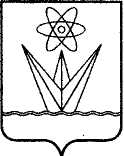 АДМИНИСТРАЦИЯЗАКРЫТОГО АДМИНИСТРАТИВНО –ТЕРРИТОРИАЛЬНОГО ОБРАЗОВАНИЯГОРОДА ЗЕЛЕНОГОРСКАКРАСНОЯРСКОГО КРАЯП О С Т А Н О В Л Е Н И ЕАДМИНИСТРАЦИЯЗАКРЫТОГО АДМИНИСТРАТИВНО –ТЕРРИТОРИАЛЬНОГО ОБРАЗОВАНИЯГОРОДА ЗЕЛЕНОГОРСКАКРАСНОЯРСКОГО КРАЯП О С Т А Н О В Л Е Н И ЕАДМИНИСТРАЦИЯЗАКРЫТОГО АДМИНИСТРАТИВНО –ТЕРРИТОРИАЛЬНОГО ОБРАЗОВАНИЯГОРОДА ЗЕЛЕНОГОРСКАКРАСНОЯРСКОГО КРАЯП О С Т А Н О В Л Е Н И ЕАДМИНИСТРАЦИЯЗАКРЫТОГО АДМИНИСТРАТИВНО –ТЕРРИТОРИАЛЬНОГО ОБРАЗОВАНИЯГОРОДА ЗЕЛЕНОГОРСКАКРАСНОЯРСКОГО КРАЯП О С Т А Н О В Л Е Н И ЕАДМИНИСТРАЦИЯЗАКРЫТОГО АДМИНИСТРАТИВНО –ТЕРРИТОРИАЛЬНОГО ОБРАЗОВАНИЯГОРОДА ЗЕЛЕНОГОРСКАКРАСНОЯРСКОГО КРАЯП О С Т А Н О В Л Е Н И Е02.12.2020г. Зеленогорскг. Зеленогорск№165-пО внесении изменений в муниципальную программу «Развитие малого и среднего предпринимательства в городе Зеленогорске», утвержденную постановлением Администрации ЗАТО г. Зеленогорска от 29.09.2017 № 222-пО внесении изменений в муниципальную программу «Развитие малого и среднего предпринимательства в городе Зеленогорске», утвержденную постановлением Администрации ЗАТО г. Зеленогорска от 29.09.2017 № 222-пГлава ЗАТО г. ЗеленогорскаМ.В. Сперанский1.Наименование муниципальной программыРазвитие малого и среднего предпринимательства в городе Зеленогорске (далее - муниципальная программа)2.Основания для разработки муниципальной программыПеречень муниципальных программ города Зеленогорска, утвержденный постановлением Администрации ЗАТО г. Зеленогорска от 22.08.2019 № 147-п3.Ответственный исполнитель муниципальной программыМуниципальное казенное учреждение «Центр муниципальных закупок, поддержки предпринимательства и обеспечения деятельности органов местного самоуправления г. Зеленогорска» (далее - МКУ «Центр закупок, предпринимательства и обеспечения деятельности ОМС»)4.Соисполнители муниципальной программыКомитет по управлению имуществом Администрации ЗАТО г. Зеленогорска (далее – КУМИ)5.Перечень подпрограмм и отдельных мероприятий муниципальной программы (при наличии)1. Подпрограммы отсутствуют.2. Отдельные мероприятия муниципальной программы:2.1. Предоставление субсидий субъектам малого и среднего предпринимательства в целях возмещения части затрат на строительство (реконструкцию) для собственных нужд производственных зданий, строений, сооружений и (или) приобретение оборудования за счет привлеченных целевых заемных средств, предоставляемых на условиях платности и возвратности кредитными и лизинговыми организациями, региональной микрофинансовой организацией, федеральными, региональными и местными институтами развития и поддержки субъектов малого и среднего предпринимательства, в целях создания и (или) развития, и (или) модернизации производства товаров (работ, услуг).2.2. Предоставление субсидий в целях возмещения части затрат субъектам малого и среднего предпринимательства, в состав учредителей которых входят граждане, относящиеся к приоритетной целевой группе, а также индивидуальным предпринимателям из числа граждан, относящихся к приоритетной целевой группе.2.3. Оказание имущественной поддержки субъектам малого и среднего предпринимательства, физическим лицам, не являющимся индивидуальными предпринимателями и применяющим специальный налоговый режим «Налог на профессиональный доход», и организациям, образующим инфраструктуру поддержки субъектов малого и среднего предпринимательства.2.4. Информирование субъектов малого и среднего предпринимательства и физических лиц, не являющихся индивидуальными предпринимателями и применяющих специальный налоговый режим «Налог на профессиональный доход», через средства массовой информации, официальный сайт Администрации ЗАТО г. Зеленогорска http://www.zeladmin.ru в информационно-телекоммуникационной сети «Интернет» о формах поддержки субъектов малого и среднего предпринимательства.6.Цель муниципальной программыОбеспечение благоприятных условий для развития субъектов малого и среднего предпринимательства 7.Задачи муниципальной программы1. Финансовая поддержка субъектов малого и среднего предпринимательства.2. Имущественная поддержка субъектов малого и среднего предпринимательства.3. Повышение доступности информационной поддержки для субъектов малого и среднего предпринимательства.8.Этапы и сроки реализации муниципальной программы01.01.2021 – 31.12.20239.Перечень целевых показателей и показателей результативности муниципальной программыПриведен в приложении 1 к муниципальной программе.10.Ресурсное обеспечение муниципальной программыОбщий объем бюджетных ассигнований на реализацию муниципальной программы за счет средств местного бюджета составляет 1 800,0 тыс. руб., в том числе по годам: 2021 - 600,0 тыс. рублей;2022 - 600,0 тыс. рублей;2023 - 600,0 тыс. рублей.Наименование показателяЕд. изм.2018 год2019 год1. Количество субъектов малого и среднего предпринимательства на конец годаед.1 5221 458Темп роста (снижения) в % к предыдущему году%106,395,8в том числе:количество малых предприятий ед.392385Темп роста (снижения) в % к предыдущему году%96,898,2количество средних предприятий ед.44Темп роста (снижения) в % к предыдущему году%100,0100,0количество индивидуальных предпринимателей, прошедших государственную регистрациюед.1 1261 069Темп роста (снижения) в % к предыдущему году%110,194,92. Среднесписочная численность работников субъектов малого и среднего предпринимательства – всегочел.5 0814 945Темп роста (снижения) в % к предыдущему году%96,297,1в том числе:малых предприятийчел.2 2962 138Темп роста (снижения) в % к предыдущему году%95,593,1средних предприятийчел.385491Темп роста (снижения) в % к предыдущему году%74,0123,2индивидуальных предпринимателей чел.1 1261 069Темп роста (снижения) в % к предыдущему году%110,194,9работников у индивидуальных предпринимателейчел.1 2741 247Темп роста (снижения) в % к предыдущему году%95,497,93. Доля среднесписочной численности работников (без внешних совместителей) малых и средних предприятий в среднесписочной численности работников (без внешних совместителей) всех предприятий и организаций %25,625,54. Оборот организаций малого бизнесамлн руб.4 710,64 917,3Темп роста (снижения) в % к предыдущему году%109,5104,45. Оборот организаций среднего бизнесамлн руб.664,4557,2Темп роста (снижения) в % к предыдущему году%116,483,86. Доля оборота малых и средних предприятий в общем обороте всех организаций%15,415,3№ п/пНаименование цели, задач, целевых показателей, показателей результативностиЕдиница измеренияИсточник информацииОтчетный финансовый годТекущий финансовый годОчередной финансовый годПервый год планового периодаВторой год планового периода№ п/пНаименование цели, задач, целевых показателей, показателей результативностиЕдиница измеренияИсточник информации2019 год2020 год2021 год2022 год2023 год1.Цель: Обеспечение благоприятных условий для развития субъектов малого и среднего предпринимательства.1.1.Целевой показатель 1: Число субъектов малого и среднего предпринимательства на 10 000 жителейединицРасчетный показатель на основе ведомственной отчетности2372252272292311.2.Целевой показатель 2: Доля занятых в сфере малого и среднего предпринимательства в общей численности занятых в экономике%Расчетный показатель на основе ведомственной отчетности21,321,521,521,521,51.3.Целевой показатель 3: Темп роста оборота организаций малого и среднего предпринимательства к базовому году%Расчетный показатель на основе ведомственной отчетности109,8106,2116,4121,0125,92Задача 1: Финансовая поддержка субъектов малого и среднего предпринимательства2.1.Мероприятие 1: предоставление субсидий субъектам малого и среднего предпринимательства в целях возмещения части затрат на строительство (реконструкцию) для собственных нужд производственных зданий, строений, сооружений и (или) приобретение оборудования за счет привлеченных целевых заемных средств, предоставляемых на условиях платности и возвратности кредитными и лизинговыми организациями, региональной микрофинансовой организацией, федеральными, региональными и местными институтами развития и поддержки субъектов малого и среднего предпринимательства, в целях создания и (или) развития, и (или) модернизации производства товаров (работ, услуг).2.1.1.Показатель результативности: Предоставление субсидий субъектам малого и среднего предпринимательстваединицРасчетный показатель на основе ведомственной отчетности574442.2.Мероприятие 2: предоставление субсидий в целях возмещения части затрат субъектам малого и среднего предпринимательства, в состав учредителей которых входят граждане, относящиеся к приоритетной целевой группе, а также индивидуальным предпринимателям из числа граждан, относящихся к приоритетной целевой группе.2.2.1.Показатель результативности: Предоставление субсидий субъектам малого и среднего предпринимательстваединицРасчетный показатель на основе ведомственной отчетности201113Задача 2: Имущественная поддержка субъектов малого и среднего предпринимательства3.1Мероприятие 3: оказание имущественной поддержки субъектам малого и среднего предпринимательства, физическим лицам, не являющимся индивидуальными предпринимателями и применяющим специальный налоговый режим «Налог на профессиональный доход», и организациям, образующим инфраструктуру поддержки субъектов малого и среднего предпринимательства3.1.1Показатель результативности: предоставление муниципальных преференций субъектам малого и среднего предпринимательстваединицаРасчетный показатель на основе ведомственной отчетности331114Задача 3: Повышение доступности информационной поддержки для субъектов малого и среднего предпринимательства4.1Мероприятие 4: Информирование субъектов малого и среднего предпринимательства и физических лиц, не являющихся индивидуальными предпринимателями и применяющих специальный налоговый режим «Налог на профессиональный доход», через средства массовой информации, официальный сайт Администрации ЗАТО г. Зеленогорска http://www.zeladmin.ru в информационно-телекоммуникационной сети «Интернет» о формах поддержки субъектов малого и среднего предпринимательства4.1.1Показатель результативности: Количество размещенных информационных сообщений для субъектов малого и среднего предпринимательстваединицРасчетный показатель на основе ведомственной отчетности2525252525№ п/пСтатус (муниципальная программа, отдельное мероприятие программы)Наименование программы, отдельного мероприятия программыНаименование главного распорядителя средств местного бюджета (ГРБС)Код бюджетной классификацииКод бюджетной классификацииКод бюджетной классификацииКод бюджетной классификациипланируемые объемы финансирования (тыс. руб.)планируемые объемы финансирования (тыс. руб.)планируемые объемы финансирования (тыс. руб.)планируемые объемы финансирования (тыс. руб.)№ п/пСтатус (муниципальная программа, отдельное мероприятие программы)Наименование программы, отдельного мероприятия программыНаименование главного распорядителя средств местного бюджета (ГРБС)ГРБСРз ПрЦСРВР2021 год2022 год2023 годИтого на периодМуниципальная программа «Развитие малого и среднего предпринимательства в городе Зеленогорске»всего расходные обязательства по программе ХХХ600,0600,0600,01 800,01.Муниципальная программа «Развитие малого и среднего предпринимательства в городе Зеленогорске»в том числе по ГРБС:ХХХХХХХХМуниципальная программа «Развитие малого и среднего предпринимательства в городе Зеленогорске»Администрация ЗАТО г. Зеленогорска 018ХХХ600,0600,0600,01 800,01.1.Отдельное мероприятие муниципальной программы Предоставление субсидий субъектам малого и среднего предпринимательства в целях возмещения части затрат на строительство (реконструкцию) для собственных нужд производственных зданий, строений, сооружений и (или) приобретение оборудования за счет привлеченных целевых заемных средств, предоставляемых на условиях платности и возвратности кредитными и лизинговыми организациями, региональной микрофинансовой организацией, федеральными, региональными и местными институтами развития и поддержки субъектов малого и среднего предпринимательства, в целях создания и (или) развития, и (или) модернизации производства товаров (работ, услуг)всего расходные обязательства ХХХ500,0500,0500,01 500,01.1.Отдельное мероприятие муниципальной программы Предоставление субсидий субъектам малого и среднего предпринимательства в целях возмещения части затрат на строительство (реконструкцию) для собственных нужд производственных зданий, строений, сооружений и (или) приобретение оборудования за счет привлеченных целевых заемных средств, предоставляемых на условиях платности и возвратности кредитными и лизинговыми организациями, региональной микрофинансовой организацией, федеральными, региональными и местными институтами развития и поддержки субъектов малого и среднего предпринимательства, в целях создания и (или) развития, и (или) модернизации производства товаров (работ, услуг)в том числе по ГРБС:ХХХХХХХХ1.1.Отдельное мероприятие муниципальной программы Предоставление субсидий субъектам малого и среднего предпринимательства в целях возмещения части затрат на строительство (реконструкцию) для собственных нужд производственных зданий, строений, сооружений и (или) приобретение оборудования за счет привлеченных целевых заемных средств, предоставляемых на условиях платности и возвратности кредитными и лизинговыми организациями, региональной микрофинансовой организацией, федеральными, региональными и местными институтами развития и поддержки субъектов малого и среднего предпринимательства, в целях создания и (или) развития, и (или) модернизации производства товаров (работ, услуг)Администрация ЗАТО г. Зеленогорска 01804120800080050811500,0500,0500,01 500,01.2.Отдельное мероприятие муниципальной программы Предоставление субсидий в целях возмещения части затрат субъектам малого и среднего предпринимательства, в состав учредителей которых входят граждане, относящиеся к приоритетной целевой группе, а также индивидуальным предпринимателям из числа граждан, относящихся к приоритетной целевой группевсего расходные обязательства ХХХ100,0100,0100,0300,01.2.Отдельное мероприятие муниципальной программы Предоставление субсидий в целях возмещения части затрат субъектам малого и среднего предпринимательства, в состав учредителей которых входят граждане, относящиеся к приоритетной целевой группе, а также индивидуальным предпринимателям из числа граждан, относящихся к приоритетной целевой группев том числе по ГРБС:ХХХХХХХХ1.2.Отдельное мероприятие муниципальной программы Предоставление субсидий в целях возмещения части затрат субъектам малого и среднего предпринимательства, в состав учредителей которых входят граждане, относящиеся к приоритетной целевой группе, а также индивидуальным предпринимателям из числа граждан, относящихся к приоритетной целевой группеАдминистрация ЗАТО г. Зеленогорска 01804120800080060811100,0100,0100,0300,0№ п/пСтатус (муниципальная программа, отдельные мероприятия программы)Наименование муниципальной программы, отдельного мероприятия программы Источник финансирования Планируемые объемы финансирования, тыс. руб.Планируемые объемы финансирования, тыс. руб.Планируемые объемы финансирования, тыс. руб.Планируемые объемы финансирования, тыс. руб.№ п/пСтатус (муниципальная программа, отдельные мероприятия программы)Наименование муниципальной программы, отдельного мероприятия программы Источник финансирования 2021 год2022 год2023 годИтого на период1.Муниципальная программа«Развитие малого и среднего предпринимательства в городе Зеленогорске»Всего600,0600,0600,01 800,01.Муниципальная программа«Развитие малого и среднего предпринимательства в городе Зеленогорске»в том числе:ХХХХ1.Муниципальная программа«Развитие малого и среднего предпринимательства в городе Зеленогорске»федеральный бюджет 0,00,00,00,01.Муниципальная программа«Развитие малого и среднего предпринимательства в городе Зеленогорске»краевой бюджет 0,00,00,00,01.Муниципальная программа«Развитие малого и среднего предпринимательства в городе Зеленогорске»местный бюджет 600,0600,0600,01 800,01.Муниципальная программа«Развитие малого и среднего предпринимательства в городе Зеленогорске»внебюджетные источники 0,00,00,00,01.1.Отдельное мероприятие программыПредоставление субсидий субъектам малого и среднего предпринимательства в целях возмещения части затрат, связанных с уплатой процентов по кредитам, полученным ими в российских кредитных организациях, и процентов по договорам лизинга, уплачиваемых лизинговым компаниям, в целях реализации инвестиционных проектов Всего500,0500,0500,01 500,01.1.Отдельное мероприятие программыПредоставление субсидий субъектам малого и среднего предпринимательства в целях возмещения части затрат, связанных с уплатой процентов по кредитам, полученным ими в российских кредитных организациях, и процентов по договорам лизинга, уплачиваемых лизинговым компаниям, в целях реализации инвестиционных проектов в том числе:ХХХХ1.1.Отдельное мероприятие программыПредоставление субсидий субъектам малого и среднего предпринимательства в целях возмещения части затрат, связанных с уплатой процентов по кредитам, полученным ими в российских кредитных организациях, и процентов по договорам лизинга, уплачиваемых лизинговым компаниям, в целях реализации инвестиционных проектов федеральный бюджет 0,00,00,00,01.1.Отдельное мероприятие программыПредоставление субсидий субъектам малого и среднего предпринимательства в целях возмещения части затрат, связанных с уплатой процентов по кредитам, полученным ими в российских кредитных организациях, и процентов по договорам лизинга, уплачиваемых лизинговым компаниям, в целях реализации инвестиционных проектов краевой бюджет 0,00,00,00,01.1.Отдельное мероприятие программыПредоставление субсидий субъектам малого и среднего предпринимательства в целях возмещения части затрат, связанных с уплатой процентов по кредитам, полученным ими в российских кредитных организациях, и процентов по договорам лизинга, уплачиваемых лизинговым компаниям, в целях реализации инвестиционных проектов местный бюджет 500,0500,0500,01 500,01.1.Отдельное мероприятие программыПредоставление субсидий субъектам малого и среднего предпринимательства в целях возмещения части затрат, связанных с уплатой процентов по кредитам, полученным ими в российских кредитных организациях, и процентов по договорам лизинга, уплачиваемых лизинговым компаниям, в целях реализации инвестиционных проектов внебюджетные источники 0,00,00,00,01.2.Отдельное мероприятие программыПредоставление субсидий в целях возмещения части затрат субъектам малого и среднего предпринимательства, в состав учредителей которых входят граждане, относящиеся к приоритетной целевой группе, а также индивидуальным предпринимателям из числа граждан, относящихся к приоритетной целевой группеВсего100,0100,0100,0300,01.2.Отдельное мероприятие программыПредоставление субсидий в целях возмещения части затрат субъектам малого и среднего предпринимательства, в состав учредителей которых входят граждане, относящиеся к приоритетной целевой группе, а также индивидуальным предпринимателям из числа граждан, относящихся к приоритетной целевой группев том числе:ХХХХ1.2.Отдельное мероприятие программыПредоставление субсидий в целях возмещения части затрат субъектам малого и среднего предпринимательства, в состав учредителей которых входят граждане, относящиеся к приоритетной целевой группе, а также индивидуальным предпринимателям из числа граждан, относящихся к приоритетной целевой группефедеральный бюджет 0,00,00,00,01.2.Отдельное мероприятие программыПредоставление субсидий в целях возмещения части затрат субъектам малого и среднего предпринимательства, в состав учредителей которых входят граждане, относящиеся к приоритетной целевой группе, а также индивидуальным предпринимателям из числа граждан, относящихся к приоритетной целевой группекраевой бюджет 0,00,00,00,01.2.Отдельное мероприятие программыПредоставление субсидий в целях возмещения части затрат субъектам малого и среднего предпринимательства, в состав учредителей которых входят граждане, относящиеся к приоритетной целевой группе, а также индивидуальным предпринимателям из числа граждан, относящихся к приоритетной целевой группеместный бюджет 100,0100,0100,0300,01.2.Отдельное мероприятие программыПредоставление субсидий в целях возмещения части затрат субъектам малого и среднего предпринимательства, в состав учредителей которых входят граждане, относящиеся к приоритетной целевой группе, а также индивидуальным предпринимателям из числа граждан, относящихся к приоритетной целевой группевнебюджетные источники 0,00,00,00,0